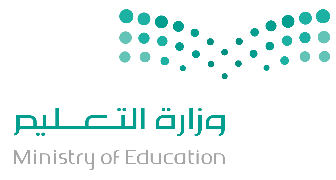 ComprehensionRead the text and answer the questions. Write T or F at the end of each question/statement. For Rent 1. Large, two-bedroom apartment on safe, quiet street. Two blocks from train station. Near park. $800 a month. Call 701-555-7847.2. Small room near university. Fully furnished. Perfect for male, single student. Fully-equipped kitchen available. Parking available. $300 a month. Call 823-555-4865.3. Studio apartment, excellent location. One block from city center, close to restaurants, a sports center, and public transportation. Call 701-555-2532.These are housing ads.		(		)The studio apartment is fully furnished.		(		)The two-bedroom apartment is near public transportation.		(		)The studio apartment is in a quieter location than the two-bedroom apartment.	(		)GrammarChoose the best answer to fill in the blank in each question.We _____ friends since first grade.a. has been		b. have been			c. been			d.  being    I have had my new car _______________ September.a. since		b. for				c. are	 		d. none  A thief stole my bike my bike was _______ .a. steel  		b. steeling  		  	c. stolen  		d. stole This ring is ______________ in the shop.a. a. the expensivest	b. more expensive		c. the most expensive	d. expensiveIn Europe, August is ____________ than February.a. hot		 	b. hotter			c. hottest		d. hottest arecomplete the sentences with for or since:Nora has had the same TV________________ 15 years. I have had my laptop____________________ last June.We have worked on this project____________ a monthWrite a or an or the to fill in the blank:I bought ________ new TV set yesterday. Are you coming to _________party next Saturday?He is  __________ engineer.Vocabulary Choose the best answer to fill in the blank in each question.'Digital' is a word that relates to______.a. technology		b. history			c. playing		d. shopping   I cooked the burgers on the ______ .a. radio		b. printer			c. stove		d. watch Hanan needs paper for the _________ .a. stove		b. radio	 		c. printer 		d. microwave____________ are green areas.a. Buildings		b. Roads			c. Parking lots		d. Parks  I An apartment is a type of __________ .a. recreation		b. transportation		c. housing		d. hospital    Write the correct word under the picture.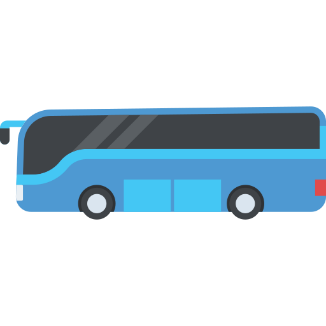 Orthography Choose the correct letter. He buys a new compu….era. ( p )			b. ( t )				c. ( m )Bus tic…et is expensivea. ( m )			b. ( k )				c. ( b )Good luck !1stove2bus3bicycleA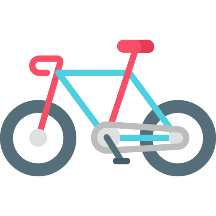 B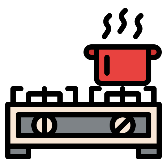 C……………………………..……………………………..……………………………..……………………………..……………………………..……………………………..